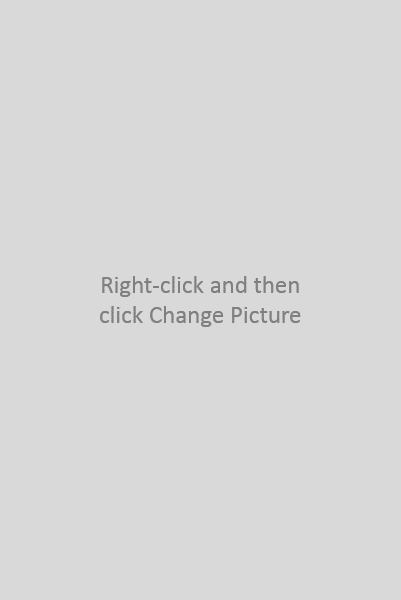 INTRO COPYYou can use this fresh, professional brochure just as it is or easily customize it. We’ve included a few tips throughout the template to help you get started. To replace a photo or the logo with your own, just right-click it and then click Change Picture.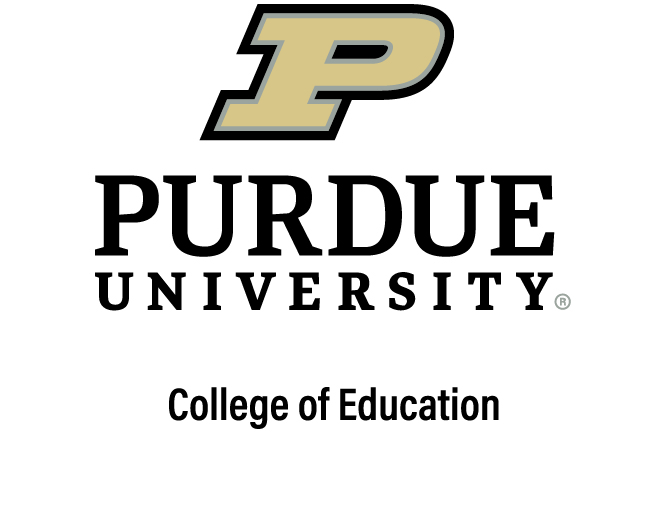 College of EducationAddressWebsite SUBORDINATE COPYBROCHURE TITLE HERESubhead Franklin Gothic Medium 14 pointIntro Copy Franklin Gothic Bold, 18-point, white swatch. Intro Copy Franklin Gothic Bold, 18-point, white swatch. 123TOPIC OR TITLEFact or highlight. Keep it short with bite-size chunks. Of information. This is Georgia text italic 9 point. Fact or highlight.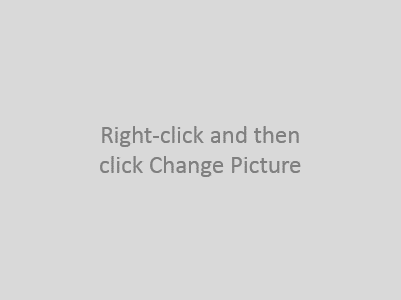 Photo captions. Keep it short with bite size chunks of information. This is Georgia text italic 9 point. Fact or highlight.Subhead Franklin Gothic Medium 14 pointGeorgia text 10 point. Lorem ipsum dolor sit amet, consectetur adipiscing elit. Proin accumsan, arcu in varius porttitor, sem enim vehicula lorem, quis luctus orci odio et purus. Nunc nec enim lobortis, mollis mauris id, finibus nisi. Donec ultrices urna id arcu efficitur dignissim. Vestibulum a tortor dapibus, tempus neque id, fermentum justo. Donec at aliquam nisi. Donec molestie ligula orci, sit amet volutpat tortor molestie sit amet. Vestibulum ultricies fermentum aliquam. Sed sit amet enim tellus. Cras eleifend volutpat massa, at porttitor tellus malesuada vitae. Quisque sodales imperdiet feugiat. Nam neque magna, euismod vel venenatis nec, sagittis ut nulla. Georgia text 10 point. Lorem ipsum dolor sit amet, consectetur adipiscing elit. Proin accumsan, arcu in varius porttitor, sem enim vehicula lorem, quis luctus orci odio et purus. Nunc nec enim lobortis, mollis mauris id, finibus nisi. Donec ultrices urna id arcu efficitur dignissim. Vestibulum a tortor dapibus, tempus neque id, fermentum justo. Quisque semper semper tortor vel ultrices. Sed fermentum ex quis lacus fermentum, condimentum dapibus ipsum scelerisque. Praesent ultrices libero ut neque convallis, et dictum lacus blandit. Vivamus congue libero id mattis vestibulum. Nulla lorem velit, tempor sit amet arcu quis, molestie imperdiet elit. Cras eleifend volutpat massa, at porttitor tellus malesuada vitae. Quisque sodales imperdiet feugiat. Nam neque magna, euismod vel venenatis nec, sagittis ut nulla.Donec at aliquam nisi. Donec molestie ligula orci, sit amet volutpat tortor molestie sit amet. Vestibulum ultricies fermentum aliquam. Sed sit amet enim tellus. Cras eleifend volutpat massa, at porttitor tellus malesuada vitae. Quisque sodales imperdiet feugiat. Nam neque magna, euismod vel venenatis nec, sagittis ut nulla. 